Задание по математике для обучающихся группы  П-19Добрый день. Сегодня продолжаем изучать  тему «Объемы и поверхности тел вращения». Для этого повторяем материал параграфа 22 (стр.353-360), Решаем задачи №12, №19, №21, №22, №23, №25 стр.361-362Огромное количество замечаний к решению и оформлению задач.При решении геометрических задач ВСЕГДА и ОБЯЗАТЕЛЬНО: 1) строится ЧЕРТЕЖ; 2) пишется ДАНО; 3) пишется НАЙТИ; 4) пишется РЕШЕНИЕ. Решения заданий «срисованных» из интернета оцениваются очень низким баллом. Решение расписывается очень подробно, это вам не алгебра, где есть алгоритмы. Приведу решение задачи №11.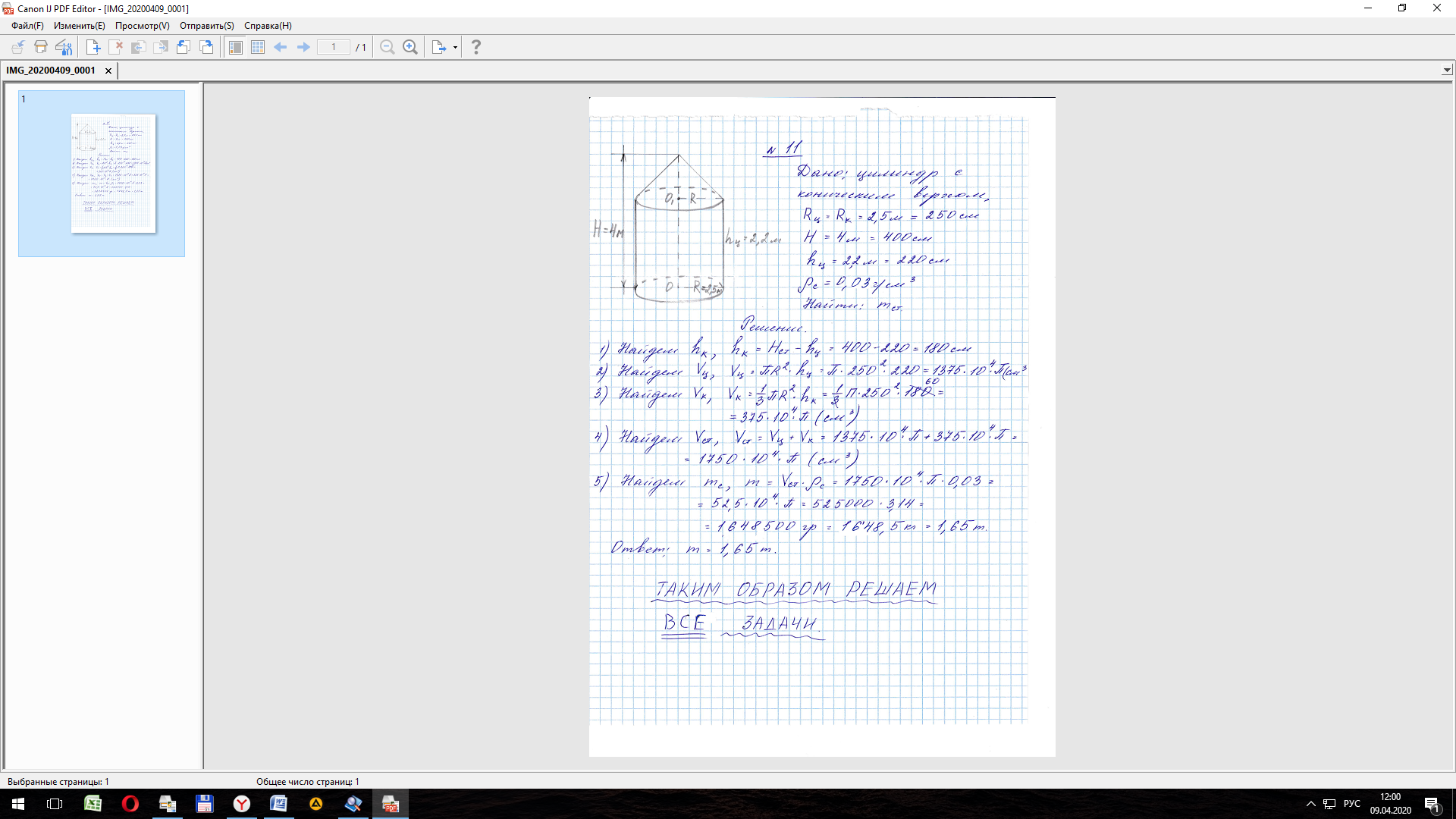 Выполненные задания отправляем мне на эл.почту по адресу  ksp.npet@mail.ru или в контакте. Срок выполнения задания 20 июняПогорелов А.В. Геометрия: Учебник для 7-11 классов средней школы – 3 издание – М: Просвещение, 1992. – 387с.   учебник прилагается.